Meno a adresa zákonného zástupcu ....................................................................................................................................................... 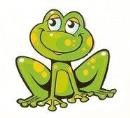 Súkromná základná umelecká škola Rosnička Červený Kláštor 63, Červený Kláštor Týmto Vás žiadam o predčasné ukončenie štúdia môjho syna/ dcéry..........................................   narodeného dňa : ........................................... v............................................................................      Bydlisko: .............................................ul........................................PSČ  ..................................... Žiaka/ žiačku....................ročníka........................stupňa, odboru/ v predmete hra na ................. .........................................z dôvodu............................................................................................... VEC:Odhláška zo SZUŠ Rosnička       Červený Kláštor,dátum    ..............................................................................   Mgr. Melánia SopkováRiaditeľka SZUŠ RosničkaPodpis zákonného zástupcu 